Руководящий аппарат объединенияЦентральный комитетОО «БРСМ»220030, г.Минск,ул. К.Маркса, 40, т. 2223505;e-mail: okrck@mail.ruПервый секретарь ЦК ОО «БРСМ»ВОРОНЮКДмитрий Сергеевич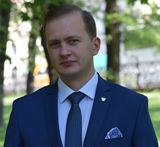 Гродненский областной комитет ОО «БРСМ»230023, г.Гродно, ул.Советская,31 
т. 44-42-00; ф. 72-20-96; brsmgr@mail.ru Первый секретарь Гродненского ОК ОО «БРСМ»САРОСЕКАннаПавловна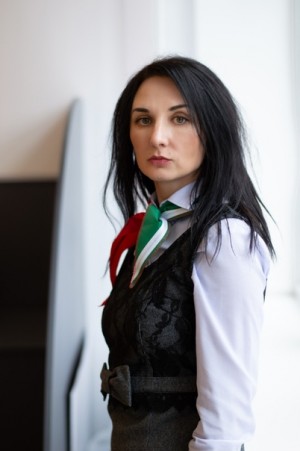 Районный комитет ОО «БРСМ»231513, г.Щучин,пл. Свободы, 11, каб.43, т. 23657brsm.brsm@mail.ruПервый секретарьРК ОО «БРСМ»ПротосевичЕленаВалерьевна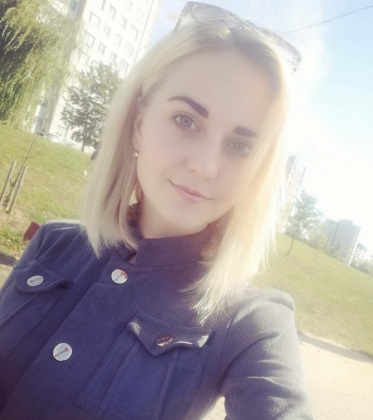 Первичная организация ОО «БРСМ»ОАО «Дембров231557, аг. Дембровоул. Школьная, 2т. 76007spk_dembrovo@tut.byСекретарь первичной организацииОО «БРСМ»Бабей Ирина Мечеславовна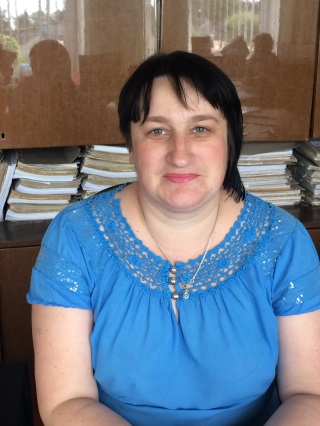 